ДОКУМЕНТ «ЗАКУПКА», СПИСОК ДОКУМЕНТОВ «ЗАКУПКА»Документ закупка должен иметь реквизит «Заявка на обеспечение». Заполняется путем выбора из выпадающего списка. Возможные значения поля:  Обеспечение не требуетсяЗаявка сделанаЗаявка исполненаЖелаемое расположение поля выделено красным: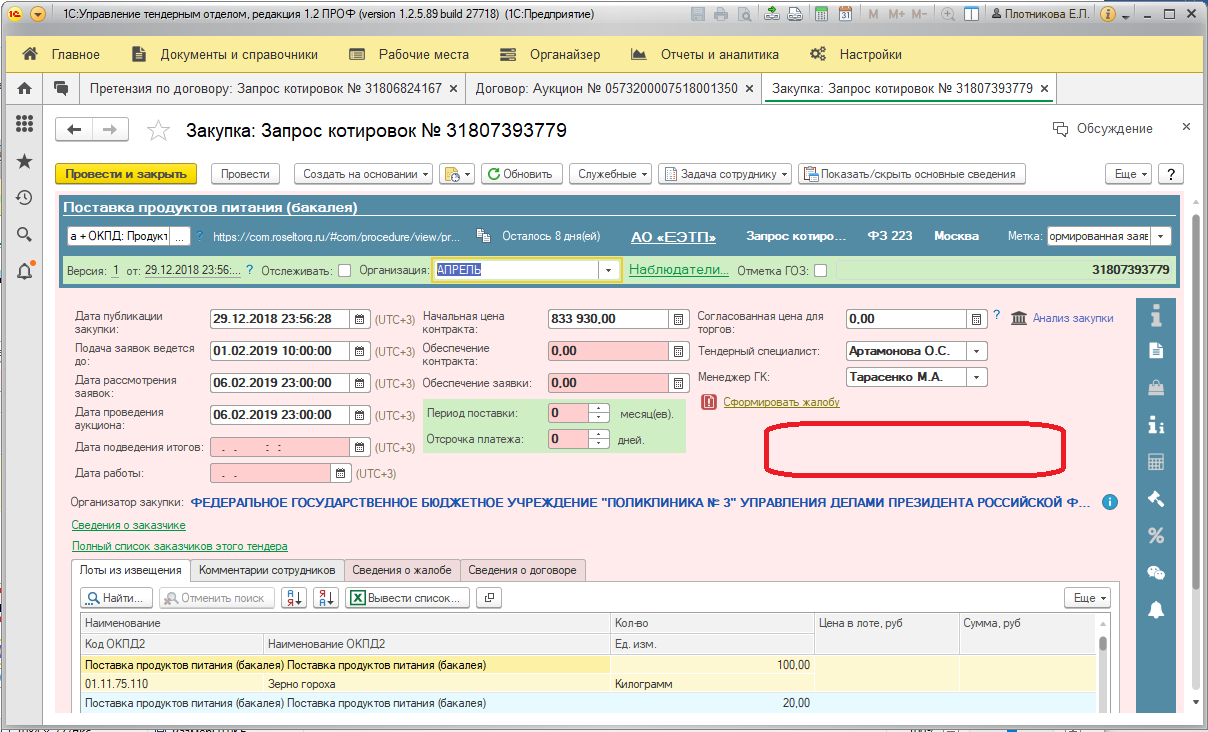 Список документов «Закупка» должен отображать значения по следующим реквизитам (желтым цветом выделены поля, которые нужно добавить; оранжевым – то, что уже существует, но требует переноса в другое место; белые уже существуют и пусть так остаются): Документ «Закупка» должен предусматривать возможность прикрепления и хранения документов в форматах как минимум: word, excel, pdf, jpg, архивы (по аналогии с документами «Претензия», «Договор», «Жалоба»). Время выполнения работ: обновить конфигурацию добавить реквизит и статусы - переписать запрос для списка - поправить структуру - добавить подсистему Прикрепленные файлы и код на клиенте для скачивания-;тестирование и исправление ошибок - ДОКУМЕНТ «ДОГОВОР», СПИСОК ДОКУМЕНТОВ «ДОГОВОР»Документ «Договор» должен иметь реквизит «Реестровый номер». Ручное заполнение. Поле должно обеспечивать введение значения минимум из 20 знаков. Примеры реестровых номеров: Договор по 223-ФЗ – Реестровый номер № 76154129654180000330000 http://zakupki.gov.ru/223/contract/public/contract/view/general-information.html?style44=false&id=5860462 Контракт по 44-ФЗ № 3910206918118000023 http://zakupki.gov.ru/epz/contract/contractCard/common-info.html?reestrNumber=3910206918118000023Желаемое расположение поля выделено красным: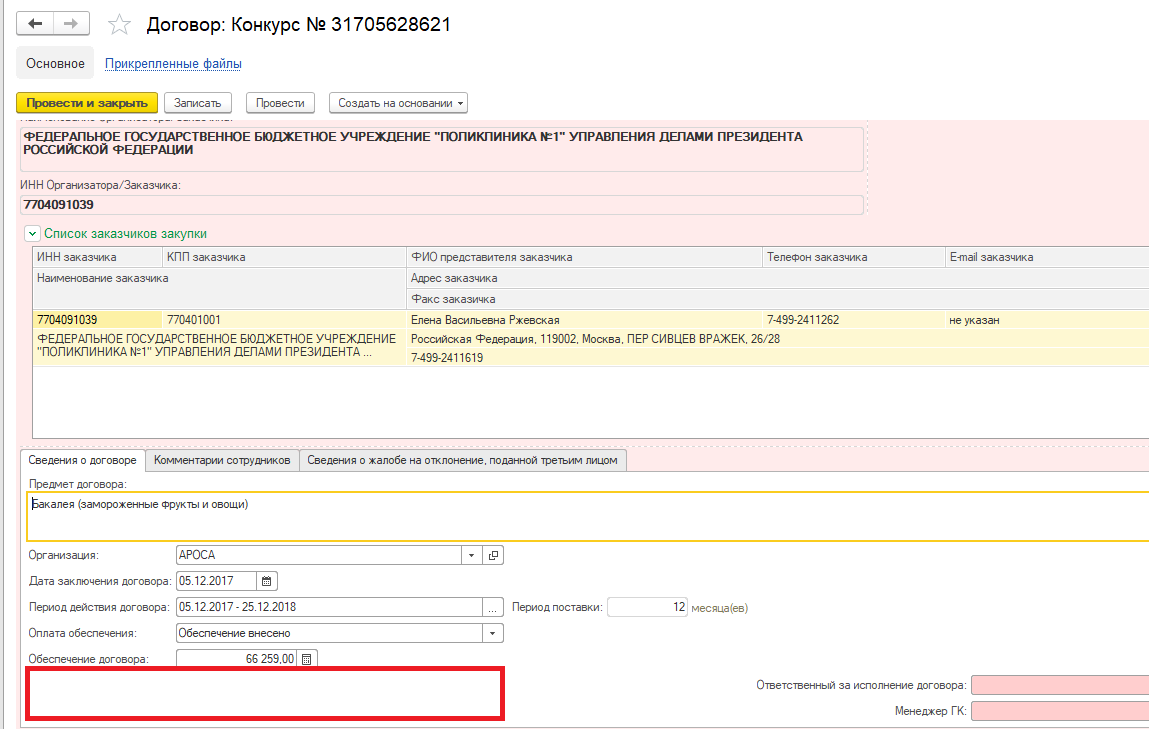 Список документов «Договор» должен отображать значения по следующим реквизитам (желтым цветом выделены поля, которые нужно добавить; белые уже существуют и пусть так остаются): Время выполнения работ: добавить реквизиты и переписать запрос для ДЗ- записать номер в ДЗ - добавить код записи в ДД – поправить структуру списка - ДОКУМЕНТ «ПРЕТЕНЗИЯ», СПИСОК ДОКУМЕНТОВ «ПРЕТЕНЗИЯ»Должен быть введен новый реквизит документа претензии «Источник». По данному реквизиту документ претензия может быть «Входящий» и «Исходящий». Поле заполняется вручную путем выбора из выпадающего списка. Желаемое расположение поля выделено красным: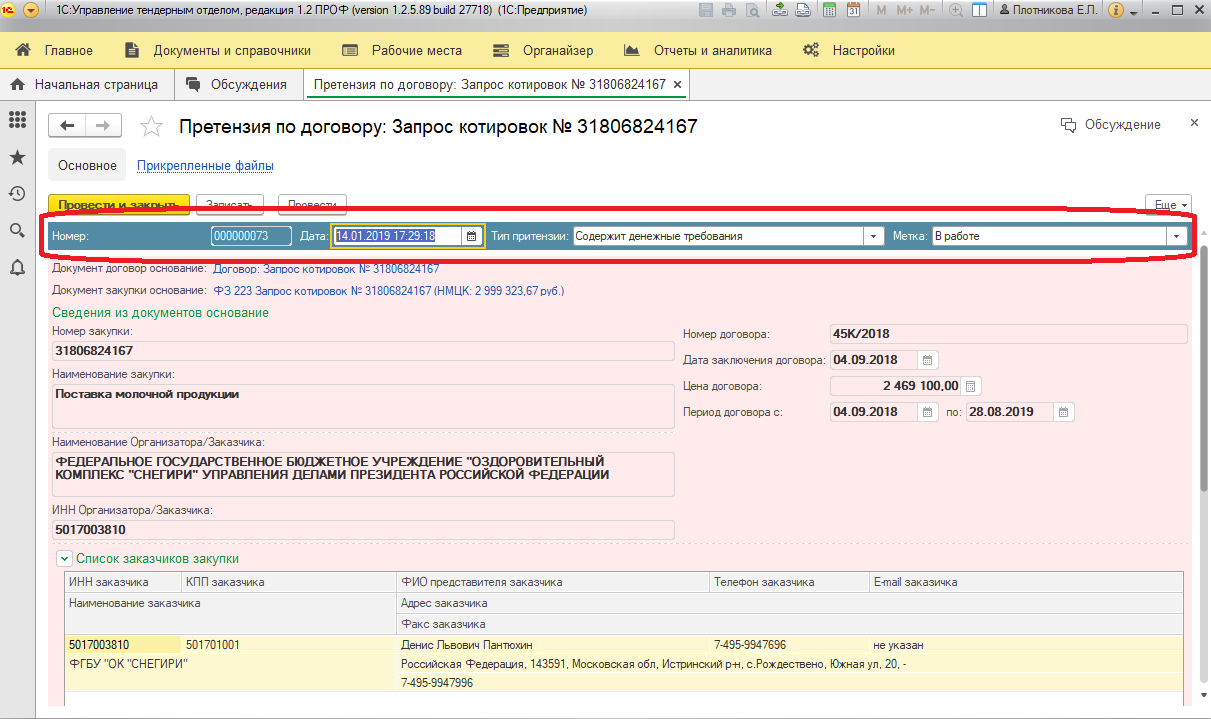 Документ «Претензия» должен содержать реквизит «Номер судебного дела». Содержит буквы, цифры, знаки «-» (дефис» и «/» (косая черта наклон вправо). Вводится вручную юристом тендерного отдела. Желаемое расположение поля выделено красным: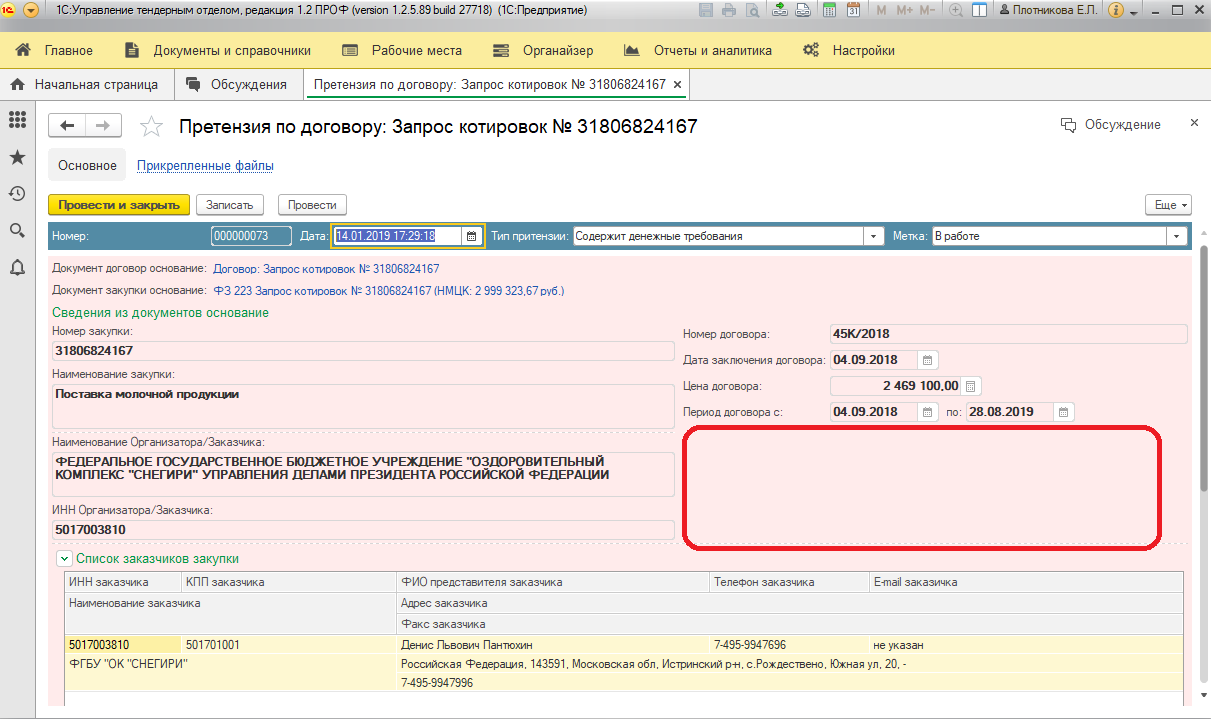 Документ «Претензия» должен содержать вкладку «Оплата претензии». Данная вкладка должна предусматривать возможность добавления платежей по претензии (их может быть несколько). УТО должна предусматривать возможность вводить следующие реквизиты платежа: № платежного порученияДата платежного поручения Сумма платежа в формате: 000 000 000,00 рублейВводится вручную юристом тендерного отдела. До введения каких-либо сведений должно быть равно 0,00 рублей. Желаемое расположение поля выделено красным: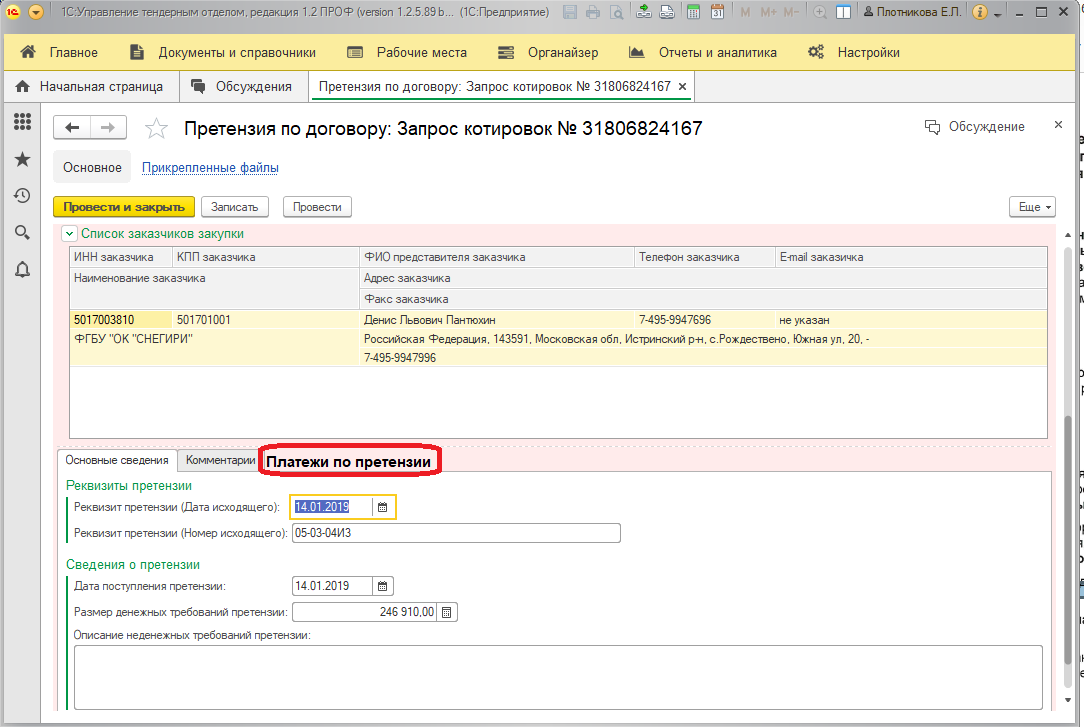 Документ «Претензия» должен содержать реквизит «Фактически оплачено». Значение поля должно быть равно сумме всех оплат, введенных в вкладке «Платежи по претензии». Желаемое расположение поля выделено красным: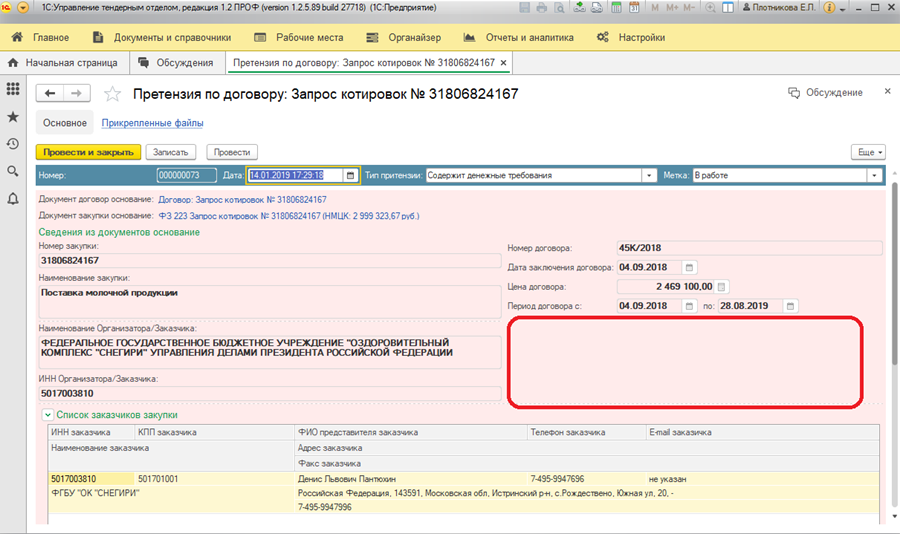 Список документов «Претензия» должен отображать значения по следующим реквизитам (желтым цветом выделены поля, которые нужно добавить; оранжевым – то, что уже существует, но требует переноса в другое место; белые уже существуют и пусть так остаются): Время выполнения работ: добавить реквизиты – добавить код переписать запрос для списка -;поправить структуру - ДОКУМЕНТ «ЛИЦЕВЫЕ СЧЕТА В УФК»Доработка документа «Лицевые счета в УФК»: Чек-лист ЮТО (для самопроверки) – поля, для проставления «галочек» обозначающих наличие предмета дополнить полем: «Разрешение Заказчика на утверждение Сведений об операциях с целевыми средствами»Необходимое расположение поля выделено красным: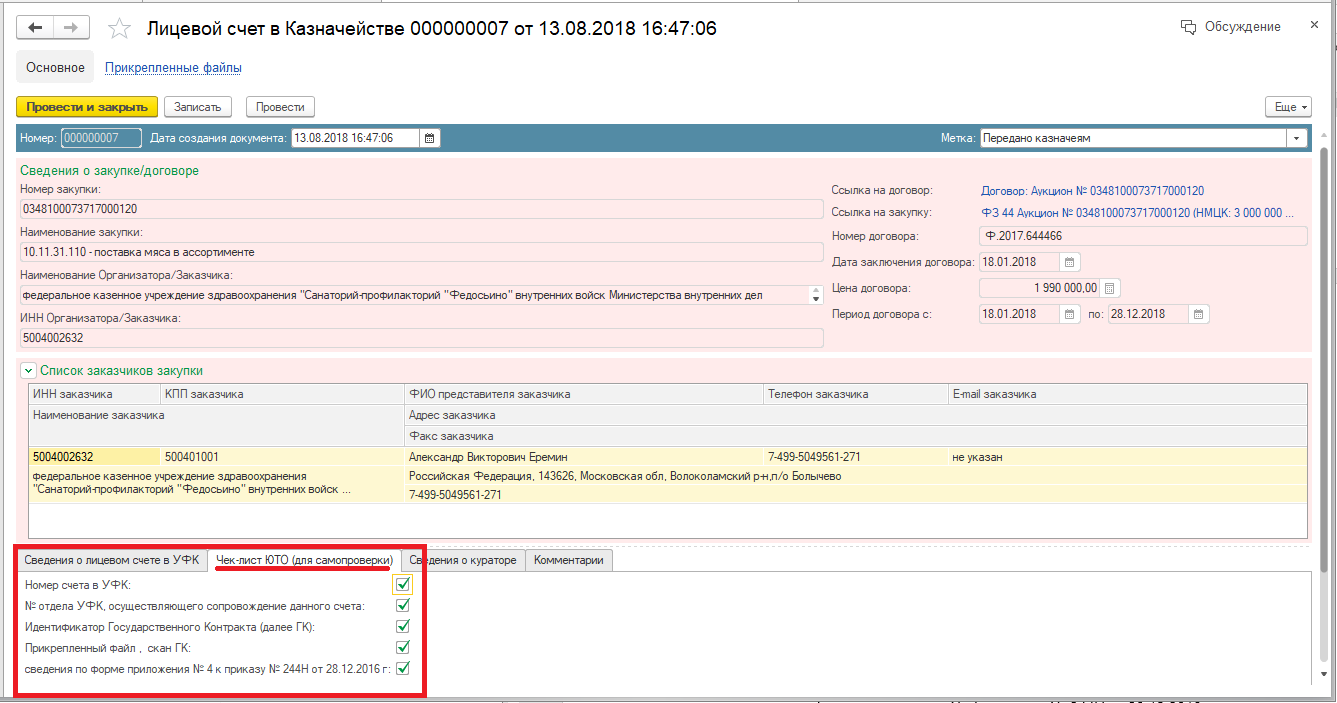 Время выполнения работ: добавить реквизит - МАКЕТЫ ДОКУМЕНТОВМакет формы создания документа «Согласование закупки»Макет документа «Согласование закупки». Макет вкладки «Согласование закупки»Макет письма-оповещения для КД о новых поступивших на согласование закупках. Макет письма-оповещения о том, что закупка не согласована КД123456789№НМЦКМетка Объект закупкиЭТПОрганизаторМенеджер ГКОт кого подаемсяДата рассмотрения заявкиДата создания документаОбеспечение заявкиДата публикации закупкиСсылка на процедуруСпособ размещения№ ЗакупкиТендерный специалистДата работы в ТОДата проведения аукционаДата создания документаЗаявка на обеспечениеДата и время окончания подачи заявокСсылка на процедуруТип закупкиОтметка ГОЗТендерный специалистДата работы в ТОДата подведения итоговСтатус ЕИСЗаявка на обеспечениеДата и время окончания подачи заявокСсылка на процедуруТип закупкиОтметка ГОЗТендерный специалистДата работы в ТОДата подведения итоговДатаОбеспечение ДоговораМенеджер ГКЗаказчикНомер договораНМЦКСсылка на сайтНомер закупкиДата подачи жалобыТип договораОплата обеспеченияПредмет договораИНН ЗаказчикаДата заключения ДоговораЦена договораСпособСведения о принадлежности к ГОЗДата и время рассмотренияОрганизацияМеткаПредмет договораРеестровый номерПериод действия договораПроцент сниженияТипл/с в УФКРезультат рассмотрения№Тип претензииНаименование заказчикаРеквизит претензии (№ Исходящего)Номер закупкиНомер закупки№ договораЦена договора Неденежные требованияНомер судебного дела№Тип претензииНаименование заказчикаРеквизит претензии (№ Исходящего)Номер закупкиНомер закупкиДата заключенияРазмер денежного требования Неденежные требованияНомер судебного дела№Тип претензииНаименование заказчикаРеквизит претензии (№ Исходящего)Номер закупкиНомер закупкиДата заключенияРазмер денежного требования Неденежные требованияКомментарий юриста ТО№Тип претензииНаименование заказчикаРеквизит претензии (Дата Исходящего)Номер закупкиНомер закупкиДата заключенияРазмер денежного требования Неденежные требованияКомментарий юриста ТО№МеткаИНН ЗаказчикаРеквизит претензии (Дата Исходящего)Наименование закупкиНаименование закупкиДата заключенияФактически оплачено Неденежные требованияКомментарий юриста ТО№ИсточникИНН ЗаказчикаРеквизит претензии (Дата Исходящего)Наименование закупкиНаименование закупкиСрок действия договораФактически оплачено Неденежные требованияКомментарий юриста ТО№ИсточникИНН ЗаказчикаМенеджер отдела ГКНаименование закупкиНаименование закупкиСрок действия договораФактически оплачено Неденежные требованияКомментарий юриста ТО1